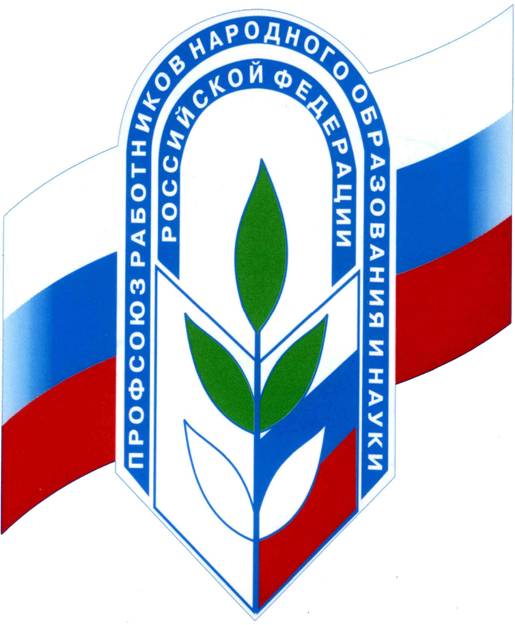 Первичная профсоюзная организация МБОУ  СОШ№1  Невьянского городского округа Свердловской областиТолько объединившись, мы сумеем преодолеть все наши трудности!Цели, задачи и принципы деятельности профсоюзной организации нашей школы базируются на действующем в Российской Федерации законодательстве, соответствуют основным требованиям Устава Профсоюза работников народного образования и науки РФ.Охват профсоюзным членствомСильная профсоюзная организация – это объединение активных, сознательных и грамотных работников.Только через сильную организацию, ты получишь возможность:        Вести достойные переговоры с работодателем.        Добиваться лучших условий труда.        Получать достойную заработную плату.По состоянию на 1 сентября 2019 года общее количество работников МБОУ СОШ №1 Невьянского городского округа Свердловской области  составило 16 человек. Охват профсоюзного членства составляет 57 %. Список членов первичной профсоюзной организации МБОУ СОШ№1 Невьянского городского округа Свердловской области Планирование  работыВся многообразная деятельность профсоюзной организации отражается в различных документах, которые составляют делопроизводство выборного профсоюзного органа. Правильная организация делопроизводства является важным условием обеспечения успешной деятельности профкома по защите трудовых и социально-экономических прав и профессиональных интересов членов Профсоюза.Документы первичной профсоюзной организации  МБОУ СОШ№1 Невьянского городского округа Свердловской областиОрганизационные документы:        Положение о первичной профсоюзной организации.        Протоколы профсоюзных собраний.        Протоколы заседаний профсоюзного комитета.        Положения о постоянных комиссиях.        Организационно-уставные рекомендации, инструкцииУправленческие документы:       Постановления, резолюции собраний, конференций выборных профсоюзных органов и их президиумов, решения собраний профсоюзных активов, распоряжения председателей организаций Профсоюза.Информационно-справочные документы:Справки, аналитические и докладные записки, акты, письма, заявления, обращения.Номенклатура дел, которая утверждается на заседании районного комитета профсоюза.Протоколы профсоюзных собраний.Протоколы заседаний профсоюзного комитета.Планы работы профсоюзного комитета, постоянных комиссий.Коллективный договор.Справки и другие рабочие документы по подготовке собраний, заседаний профсоюзного комитета.Финансовые документы (сметы, отчёты, акты).Статистические отчёты.Журнал учёта членов Профсоюза.Заявления о приёме в Профсоюз; копии заявлений о безналичной уплате членского профсоюзного взноса.Материалы ревизионной комиссии.Постановления, нормативные и методические документы вышестоящих органов Профсоюза.Информационные, методические бюллетени, листки, подшивки газет «Мой профсоюз».ПОЛОЖЕНИЕо первичной профсоюзной организации МБОУ СОШ№1Невьянского городского округа Свердловской области                              I. OБЩИЕ ПОЛОЖЕНИЯ1.1.Настоящее положение о первичной организации Профсоюза работников народного образования и науки Российской Федерации разработано в соответствии с пунктом 4 статьи 1  Устава Профсоюза работников народного образования и науки Российской Федерации  и является внутрисоюзным нормативным правовым актом первичной профсоюзной организации, который действует в соответствии и наряду с Уставом Профсоюза. 1.2. Первичная профсоюзная организация  МБОУ СОШ №1 Невьянского городского округа Свердловской области - добровольное объединение  членов  Профсоюза.1.3. Первичная организация Профсоюза создается работниками на собрании  при наличии не менее трех членов Профсоюза по согласованию с вышестоящим профсоюзным органом. 1.4. В образовательном учреждении  может создаваться одна первичная профсоюзная организация.1.5. Первичная организация Профсоюза действует на основании Устава Профсоюза, Общего положения, иных нормативных правовых актов Профсоюза, руководствуется в своей деятельности законодательством Российской Федерации, субъектов Российской Федерации, решениями руководящих органов соответствующей территориальной организации Профсоюза и Профсоюза.На основе Общего положения  первичная профсоюзная организация может принимать своё положение, утверждаемое на собрании и подлежащее регистрации в вышестоящем профсоюзном органе. 1.6. Первичная  организация  Профсоюза  независима  в своей   деятельности  от  органов  исполнительной  власти,  органов  местного  самоуправления,  работодателей и их объединений (союзов, ассоциаций), политических партий и других общественных объединений, им не подотчетна и не подконтрольна, взаимоотношения с ними строит на основе социального партнерства, диалога и сотрудничества. Первичная  организация  Профсоюза  на основании ст. 5 ФЗ «О профессиональных союзах, их правах и гарантиях деятельности» не допускает вмешательства  органов  государственной  власти, органов  местного  самоуправления  и  их  должностных  лиц  в  деятельность  первичной  организации Профсоюза, за исключением случаев, предусмотренных  законодательством  Российской Федерации. 1.7. Первичная организация Профсоюза свободно распространяет информацию о своей деятельности, имеет право на организацию и проведение собраний, митингов, шествий, демонстраций, пикетирования, забастовок и других коллективных действий, используя их как средство защиты социально-трудовых прав и профессиональных интересов членов Профсоюза.1.8. Решение о необходимости государственной регистрации первичной организации Профсоюза как юридического лица принимается собранием первичной организации Профсоюза по согласованию с вышестоящим профсоюзным органом соответствующей территориальной организации Профсоюза.1.9. Правоспособность первичной организации Профсоюза как юридического лица возникает с момента ее государственной  регистрации  в  территориальном  органе юстиции по месту нахождения первичной организации  Профсоюза.  Права  и  обязанности  юридического лица  от  имени  первичной  организации  Профсоюза осуществляет профсоюзный комитет, а также президиум (по решению профсоюзного комитета) и председатель первичной организации Профсоюза (по решению профсоюзного комитета), действующие в пределах, установленных законодательством, Уставом Профсоюза, Общим положением. II. ЦЕЛИ, ЗАДАЧИ И ПРИНЦИПЫ ДЕЯТЕЛЬНОСТИ ПЕРВИЧНОЙ ОРГАНИЗАЦИИ ПРОФСОЮЗА2.1. Основными целями и задачами первичной  организации  Профсоюза  являются:  представительство  и  защита  индивидуальных  и  коллективных социально-трудовых, профессиональных, экономических и иных прав и интересов членов Профсоюза; реализация прав членов Профсоюза на представительство  в  коллегиальных  органах  управления  учреждения, организации, предприятия; содействие  созданию  условий  для повышения жизненного уровня членов Профсоюза и их семей.2.2. Основными принципами деятельности первичной организации Профсоюза являются:приоритет положений  Устава Профсоюза при принятии решений;добровольность вступления в Профсоюз и выхода из него, равенство прав и обязанностей членов Профсоюза;солидарность, взаимопомощь и ответственность организаций Профсоюза перед членами Профсоюза и Профсоюзом за  реализацию уставных целей и задач Профсоюза;коллегиальность в работе организаций Профсоюза, выборных профсоюзных органов и личная ответственность избранных в них профсоюзных активистов;гласность и открытость в работе организаций Профсоюза и  выборных профсоюзных органов;уважение мнения каждого члена Профсоюза при принятии решений;  обязательность выполнения решений профсоюзных органов, принятых в пределах полномочий; выборность, регулярная сменяемость профсоюзных органов и их отчетность  перед членами Профсоюза;самостоятельность организаций Профсоюза и их выборных органов в принятии решений в пределах своих полномочий;соблюдение финансовой дисциплины;сохранение профсоюзного стажа за членами других профсоюзов, входящих в Федерацию Независимых Профсоюзов России, и перешедших на работу или учебу в организацию системы образования.  III. ПРАВА И ОБЯЗАННОСТИ ПЕРВИЧНОЙ ОРГАНИЗАЦИИ ПРОФСОЮЗА3.1. Права первичной организации Профсоюза:осуществлять прием и исключение из Профсоюза; делегировать своих представителей в вышестоящие профсоюзные органы, отзывать и заменять их;вносить проекты документов и предложения на рассмотрение вышестоящих профсоюзных органов, получать информацию о результатах их рассмотрения;обращаться в вышестоящие профсоюзные органы с ходатайством о защите прав и интересов членов Профсоюза в государственных органах и органах местного самоуправления; участвовать в разработке предложений Профсоюза к проектам законов и иных нормативных правовых актов, регулирующих социально-трудовые права работников и социальные права студентов (обучающихся);представлять интересы работников при проведении коллективных переговоров, заключении и изменении коллективного договора, осуществлении контроля за его выполнением, а также при реализации права на участие в управлении организацией системы образования, рассмотрении трудовых споров; обращаться в соответствующие органы государственной власти, органы  местного самоуправления и вышестоящие профсоюзные органы  для разрешения споров, связанных с деятельностью первичной профсоюзной организации и защитой прав и интересов членов Профсоюза;пользоваться имуществом Профсоюза в установленном законодательством и Уставом Профсоюза порядке;использовать возможности соответствующей территориальной организации Профсоюза и Профсоюза для обучения профсоюзных кадров и актива, получения и распространения информации, необходимой для своей деятельности;обращаться в вышестоящие профсоюзные органы с предложениями об организации массовых акций, в том числе о проведении митингов, демонстраций, шествий, пикетирования, объявлении забастовки, а также о поддержке коллективных действий, проводимых первичной организацией Профсоюза;обращаться в соответствующую территориальную организацию Профсоюза для получения информации, консультаций, помощи и поддержки, необходимой для осуществления своей деятельности;принимать решение об изменении размера ежемесячного членского профсоюзного взноса, но не ниже размера, установленного Уставом Профсоюза; устанавливать льготный размер членского профсоюзного взноса для лиц, не имеющих заработной платы, стипендии;вносить в вышестоящие профсоюзные органы предложения о поощрении членов Профсоюза. 3.2. Обязанности первичной организации Профсоюза:проводить работу по  вовлечению в Профсоюз;выполнять Устав Профсоюза и решения профсоюзных органов, принятые в соответствии со своими полномочиями;разрабатывать и заключать коллективный договор,  контролировать его выполнение, содействовать заключению и контролю за выполнением иных соглашений по регулированию социально-трудовых отношений;проявлять солидарность в защите прав и интересов членов Профсоюза и принимать участие в организации и проведении коллективных действий Профсоюза;соблюдать финансовую дисциплину и выполнять решения по отчислению средств на организацию деятельности  соответствующей территориальной организации Профсоюза  в соответствии с установленным порядком, сроками и размерами;осуществлять контроль за полнотой и своевременностью перечисления профсоюзных взносов работодателем;представлять в соответствующие вышестоящие профсоюзные органы статистические сведения, финансовую отчетность и другую информацию по установленным формам, утверждаемым вышестоящими профсоюзными органами;вносить на рассмотрение собрания (конференции),  выборных коллегиальных профсоюзных органов вопросы, предложенные вышестоящим профсоюзным органом;не допускать действий, наносящих вред и причиняющих ущерб Профсоюзу, организациям Профсоюза. IV. ЧЛЕНСТВО В ПРОФСОЮЗЕ4.1. Членство в Профсоюзе:4.1.1. Членом Профсоюза может быть каждый работник организации системы образования, признающий Устав Профсоюза и уплачивающий членские взносы.Членами Профсоюза могут быть:лица, осуществляющие трудовую деятельность в организациях системы образования;лица, осуществляющие трудовую деятельность в организациях Профсоюза и Профсоюзе; работники, временно прекратившие трудовую деятельность, на период сохранения трудовых отношений;работники, уволенные в связи с сокращением численности или штата, ликвидацией организации системы образования на период трудоустройства, но не более 6 месяцев;неработающие пенсионеры, сохранившие связь с Профсоюзом и состоящие на учете в первичной профсоюзной организации.4.1.2. Профсоюзное членство сохраняется за лицом, заключившим договор  о работе (учебе) на иностранном или совместном предприятии в организации системы образования  за рубежом, при условии  возвращения в организацию системы  образования после истечения срока договора.4.1.3. Члены Профсоюза имеют равные права и  обязанности.4.1.4. Член Профсоюза не может одновременно состоять в других профсоюзах  по основному месту работы или учебы.4.2. Прием в Профсоюз и прекращение членства в Профсоюзе:4.2.1. Прием в Профсоюз производится по личному заявлению, поданному в письменной форме в первичную профсоюзную организацию. 4.2.2. Принятому в Профсоюз выдается членский  билет единого  образца,   который удостоверяет членство в Профсоюзе и хранится у члена Профсоюза.4.2.3.  Профсоюзное членство, профсоюзный стаж исчисляются со дня подачи заявления о вступлении в Профсоюз. За лицами, ранее состоявшими в профсоюзах, входящих в Федерацию Независимых Профсоюзов России, и перешедших на  работу  в  организацию системы образования, сохраняется профсоюзный стаж.4.2.4. Членство в Профсоюзе прекращается в случаях:добровольного выхода из Профсоюза на основании личного заявления;прекращения трудовых отношений с организацией системы образования, отчисления обучающегося из образовательного учреждения; выхода на пенсию, если пенсионер не изъявил желание остаться на профсоюзном учете в первичной профсоюзной организации;исключения из  Профсоюза;смерти члена Профсоюза.4.2.5 Выход из Профсоюза осуществляется добровольно и производится по личному заявлению, поданному в письменной форме, в первичную организацию Профсоюза.При прекращении профсоюзного членства член  Профсоюза сдает профсоюзный билет  в профком первичной организации Профсоюза для последующего уничтожения по акту.Членство в Профсоюзе прекращается со дня подачи заявления о выходе из Профсоюза и оформляется постановлением профкома первичной организации Профсоюза. 4.2.6. Лицо,  прекратившее членство в Профсоюзе, теряет право на профсоюзную защиту, пользование общим профсоюзным имуществом и льготами. Сумма уплаченных в Профсоюз взносов не возвращается. 4.2.7. Лицо, исключенное из Профсоюза, может быть вновь принято в Профсоюз на общих основаниях, но не ранее  чем через год, а лицо, вышедшее из Профсоюза, может быть вновь принято в Профсоюз на общих основаниях. Профсоюзный стаж в этих случаях исчисляется с момента повторного принятия в Профсоюз.4.3. Учет членов Профсоюза:4.3.1. Член Профсоюза состоит на учете в первичной профсоюзной организации, как правило, по месту основной работы.4.3.2. Учет членов Профсоюза ведется профсоюзным комитетом первичной организации Профсоюза в форме журнала  и (или) учетной карточки в бумажном и (или) электронном виде в соответствии с рекомендациями вышестоящего профсоюзного органа.V. ПРАВА, ОБЯЗАННОСТИ И ОТВЕТСТВЕННОСТЬ ЧЛЕНА ПРОФСОЮЗА5.1. Член Профсоюза имеет право:на защиту Профсоюзом его социальных, трудовых, профессиональных прав и интересов;пользоваться преимуществами и льготами в результате заключения Профсоюзом и его организациями коллективных договоров и соглашений; получать помощь Профсоюза в защите своих трудовых, экономических, социальных прав и интересов, в том числе бесплатную юридическую помощь и помощь при прохождении медицинской экспертизы в случае  утраты трудоспособности;участвовать в деятельности Профсоюза, вносить предложения по совершенствованию нормативных правовых и иных актов, регулирующих гарантии в сфере социально-трудовых, профессиональных и других прав и  интересов;выдвигать инициативы по реализации целей и задач Профсоюза, вносить предложения в профсоюзные органы;принимать участие в разработке, обсуждении и принятии решений, высказывать и отстаивать свое мнение, получать информацию о деятельности Профсоюза;обращаться в профсоюзные органы с вопросами, относящимися к их компетенции, и получать ответ по существу своего обращения;избирать и быть избранным делегатом на профсоюзные конференции и съезды, в выборные профсоюзные органы;участвовать в заседании профсоюзного органа, на котором рассматривается его заявление или предложение, вопросы выполнения им уставных требований;пользоваться средствами профсоюзных фондов в соответствии с их положениями, услугами кредитных союзов,  других организаций в соответствии с их уставными документами;получать материальную помощь и заёмные средства (если таковые имеются) в  порядке и размерах, устанавливаемых соответствующим выборным коллегиальным профсоюзным органом с учетом профсоюзного стажа;пользоваться оздоровительными, культурно-просветительными учреждениями и спортивными сооружениями Профсоюза на льготных условиях с учетом профсоюзного стажа;добровольно выйти из Профсоюза на основании личного заявления.5.2. Член Профсоюза обязан:соблюдать Устав Профсоюза,  выполнять решения профсоюзных органов;выполнять обязанности, предусмотренные коллективными договорами, соглашениями;поддерживать деятельность Профсоюза, участвовать в работе первичной профсоюзной организации, выполнять возложенные на него профсоюзные обязанности и поручения;состоять на учете в первичной профсоюзной организации  по основному месту работы, учебы или по решению  территориальной организации Профсоюза – в другой первичной профсоюзной организации; своевременно и в установленном размере уплачивать членские взносы;проявлять солидарность и участвовать в коллективных действиях Профсоюза и его организаций;участвовать в собрании первичной профсоюзной организации, а в случае избрания делегатом – в работе конференций, съезда Профсоюза;способствовать росту авторитета Профсоюза, не допускать действий, наносящих вред Профсоюзу и его организациям.            5.3. Поощрение членов Профсоюза:5.3.1. За активное участие в деятельности Профсоюза члены Профсоюза могут отмечаться  следующими видами поощрений: объявление благодарности; премирование; награждение ценным подарком;награждение почетными грамотами и другими знаками отличия в Профсоюзе;иные поощрения. 5.3.2. Члены Профсоюза могут быть представлены в установленном порядке к награждению почетными грамотами и знаками отличия профсоюзных объединений (ассоциаций), к государственным и отраслевым наградам, присвоению почетных званий.5.4. Ответственность членов Профсоюза:5.4.1. За невыполнение уставных обязанностей, а также за действия, наносящие вред авторитету и единству Профсоюза, к члену Профсоюза могут быть применены следующие меры общественного воздействия (взыскания): выговор;предупреждение об исключении из Профсоюза; исключение из Профсоюза.5.4.2. Исключение из Профсоюза применяется в случаях:неуплаты членских взносов в порядке, установленном Профсоюзом, без уважительной причины в течение трех месяцев;систематического неисполнения членом Профсоюза без уважительных причин обязанностей, возложенных на него настоящим Уставом, если ранее он был предупрежден об исключении из Профсоюза; совершения действий, нанесших вред либо ущерб Профсоюзу или его организациям.5.4.3. Решение о применении  взыскания принимается собранием первичной организации Профсоюза в присутствии члена Профсоюза.В случае отказа члена Профсоюза присутствовать  или неявки без уважительной причины, вопрос о применении меры общественного воздействия может рассматриваться в его отсутствие.5.4.4. Решение о применении взыскания к члену Профсоюза считается принятым, если за него проголосовало не менее двух третей присутствующих на собрании. VI. СТРУКТУРА, ОТЧЁТЫ И ВЫБОРЫ,ПРОФСОЮЗНЫЕ КАДРЫ6.1. Первичная организация Профсоюза в соответствии с Уставом Профсоюза самостоятельно решает вопросы своей организационной структуры. 6.2. Отчеты и выборы профсоюзных органов в первичной организации Профсоюза проводятся в следующие сроки:профсоюзного комитета в первичной профсоюзной организации - не реже одного раза в 5 лет;6.3. Дата созыва отчетно-выборного собрания и повестка дня сообщаются:собрания в первичной профсоюзной организации, - не позднее, чем за 15 дней;6.4. Выборы контрольно-ревизионной комиссии, председателя первичной организации Профсоюза проводятся одновременно с выборами профсоюзного комитета в единые сроки, определяемые вышестоящим профсоюзным органом, а в структурных подразделениях – в единые сроки, определяемые профсоюзным комитетом.6.5. Первичная профсоюзная организация строит свою работу с профсоюзными кадрами и активом путем подбора  и работы с резервом, обеспечения систематического обучения и повышения квалификации, реализации мер социальной защиты профсоюзных работников.VII. ОРГАНЫ ПЕРВИЧНОЙ ОРГАНИЗАЦИИ ПРОФСОЮЗА7.1. Органами первичной профсоюзной организации являются:собрание (конференция) – высший руководящий орган;профсоюзный комитет – выборный коллегиальный постоянно действующий руководящий орган;президиум – выборный коллегиальный исполнительный орган, формируемый при необходимости в первичной профсоюзной организации, имеющей права территориальной организации Профсоюза; председатель первичной профсоюзной организации – выборный единоличный исполнительный орган;контрольно-ревизионная комиссия – контрольно-ревизионный орган.7.2. Собрание (конференция)Собрание является высшим руководящим органом  первичной организации Профсоюза.7.2.1. Полномочия собрания:утверждает положение о первичной профсоюзной организации, вносит в него изменения и дополнения;определяет основные направления работы первичной профсоюзной организации;заслушивает отчеты выборных профсоюзных органов по всем направлениям их деятельности и даёт оценку их деятельности;избирает контрольно-ревизионную комиссию;принимает решение о досрочном прекращении полномочий выборных органов первичной организации Профсоюза;утверждает структуру первичной профсоюзной организации;избирает делегатов на конференции соответствующей территориальной организации Профсоюза, а также делегирует своих  представителей в выборные профсоюзные органы согласно норме представительства;принимает решения о реорганизации, прекращении деятельности и ликвидации первичной профсоюзной организации по согласованию с выборным коллегиальным постоянно действующим руководящим органом соответствующей территориальной организации Профсоюза;решает другие вопросы деятельности первичной профсоюзной организации;может делегировать отдельные полномочия  профсоюзному комитету.       7.2.2. Собрание  созывается профсоюзным комитетом по мере необходимости, но не реже одного раза в год. Председатель первичной организации  Профсоюза,  его  заместитель,  председатель контрольно-ревизионной комиссии первичной организации Профсоюза являются делегатами конференции.7.2.3. О повестке дня, дате и месте проведения общего собрания объявляется не менее чем за 15 дней до установленного срока, а конференции – не менее чем за 30 дней.7.2.4. Собрание считается правомочным при участии в нем более половины членов Профсоюза, состоящих на учете в  первичной профсоюзной организации. Конференция считается правомочной при участии в ней не менее двух третей избранных делегатов.7.2.5. Регламент и форма  голосования  при  принятии  решений  (тайное или открытое) определяется делегатами конференции, участниками собрания.Решение собрания (конференции) считается принятым, если за него проголосовало более половины членов Профсоюза, участвующих в  собрании, делегатов конференции, при наличии кворума.Решения по вопросам досрочного прекращения полномочий профсоюзного комитета, председателя, реорганизации, прекращения деятельности и ликвидации первичной профсоюзной организации считаются принятыми, если за них проголосовали не менее двух третей членов Профсоюза, участвующих в собрании, делегатов конференции, при наличии кворума.  7.2.6. Решения собрания (конференции) принимаются в форме постановлений. Заседания протоколируются, срок хранения протоколов собраний (конференций) – до минования надобности, но не менее пяти лет.7.2.7. Внеочередное собрание (конференция) может проводиться по решению профсоюзного комитета, принятому: по его инициативе;по требованию не менее одной трети членов Профсоюза, состоящих на учете в первичной профсоюзной организации;по требованию вышестоящего профсоюзного органа.Профсоюзный комитет в срок не позднее десяти календарных дней со дня предъявления требования обязан принять решение о проведении  собрания (конференции) и установить дату его (её) проведения. 7.3. Профсоюзный комитет:Для осуществления руководства деятельностью первичной организации профсоюза в период между собраниями (конференциями) избирается профсоюзный комитет, являющийся выборным коллегиальным постоянно действующим руководящим органом первичной профсоюзной организации. 7.3.1. Полномочия профсоюзного комитета:представляет интересы работников при проведении коллективных переговоров, заключении и изменении коллективного договора, осуществлении контроля за его выполнением, а также при реализации права на участие в управлении организацией и рассмотрении трудовых споров; выдвигает и направляет работодателям или их представителям требования, участвует в формировании и работе примирительных органов, объявляет и возглавляет забастовки, принимает решения об их приостановке, возобновлении и прекращении, а также координирует эти действия, согласовывает минимум необходимых работ (услуг), выполняемых в период проведения забастовки работниками организации системы образования;организует и проводит коллективные действия работников в поддержку их требований в соответствии с законодательством;выдвигает кандидатуры для избрания в управляющие советы, ученые советы, иные представительные и другие органы управления организации системы образования;выражает и отстаивает мнение работников в порядке, предусмотренном Трудовым кодексом РФ, законами и иными нормативными правовыми актами, коллективным договором, соглашениями, при принятии работодателем локальных нормативных актов, содержащих нормы трудового права, а также при расторжении трудового договора с работниками по инициативе работодателя и в других случаях; осуществляет профсоюзный контроль за соблюдением работодателем и его представителями трудового законодательства и иных нормативных правовых актов, содержащих нормы трудового права;организует выборы и работу уполномоченных (доверенных) лиц по охране труда Профсоюза, инициирует создание комитета (комиссии) по охране труда;созывает собрания (конференции), организует и осуществляет контроль за выполнением их решений,  информирует членов Профсоюза о выполнении решений общего собрания (конференции) ;определяет сроки и порядок проведения отчетов и выборов в первичной профсоюзной организации в единые установленные в Профсоюзе сроки;избирает по предложению председателя первичной профсоюзной организации председателя;утверждает смету доходов и расходов на очередной финансовый  год;обеспечивает своевременное и полное перечисление членских взносов в вышестоящие профсоюзные органы; утверждает статистические, финансовые  и иные отчеты первичной профсоюзной организации;отчитывается перед членами Профсоюза, регулярно информирует их о своей деятельности, в том числе об исполнении сметы доходов и расходов первичной профсоюзной организации;проводит работу по вовлечению работников в члены Профсоюза, организует учет членов Профсоюза;осуществляет другие полномочия;7.3.2. Срок полномочий  профсоюзного комитета – два и три года7.3.3. Заседания профсоюзного комитета проводятся по мере необходимости, но не реже одного раза в два месяца.7.3.4. Внеочередное заседание профсоюзного комитета созывается президиумом или председателем по собственной инициативе, по требованию не менее одной трети членов профсоюзного комитета или по требованию вышестоящего профсоюзного органа.7.3.5. Заседание профсоюзного комитета считается правомочным при участии в нем более половины членов комитета.7.3.6. Заседание профсоюзного комитета ведет председатель первичной профсоюзной организации, а в его отсутствие – заместитель председателя.7.3.7. Решение профсоюзного комитета принимается большинством голосов членов профсоюзного комитета, принимающих участие в заседании, кроме случаев, предусмотренных  Уставом Профсоюза и Общим положением.7.3.8. Решение профсоюзного комитета принимается в форме постановления. Заседание протоколируется, срок хранения протоколов – до минования надобности, но не менее пяти  лет.7.4. Председатель первичной профсоюзной  организации:Для осуществления текущего руководства деятельностью первичной профсоюзной организации избирается председатель первичной профсоюзной организации, который является  единоличным выборным исполнительным органом первичной профсоюзной организации. Срок полномочий председателя первичной профсоюзной организации – два и три года.Председатель первичной организации  Профсоюза,  его  заместитель  входит в состав комитета.7.4.1. Общие полномочия председателя:организует работу профсоюзного комитета, президиума и ведет их заседания;организует выполнение решений собрания (конференции), профсоюзного комитета, президиума и вышестоящих профсоюзных органов, несет персональную ответственность за их выполнение; созывает заседания президиума первичной профсоюзной организации;представляет интересы первичной профсоюзной организации в органах государственной власти, органах местного самоуправления, перед работодателями, общественными и иными органами и организациями;направляет обращения и ходатайства от имени первичной профсоюзной организации;осуществляет контроль за сбором членских профсоюзных взносов, а также за своевременны и в полном объеме перечислением их на счёт организации Профсоюза и несет ответственность за выполнение постановления по перечислению членских профсоюзных взносов в вышестоящий профсоюзный орган;распоряжается имуществом (в пределах своих полномочий), в том числе денежными средствами, находящимися в оперативном управлении первичной профсоюзной организации, несет ответственность за его рациональное использование;выдает доверенности на действия от имени первичной профсоюзной организации;организует учет членов Профсоюза;представляет в вышестоящие профсоюзные органы статистические и финансовые отчеты;осуществляет другие полномочия, в том числе переданные выборными коллегиальными органами.7.4.2.  В отсутствие председателя первичной профсоюзной организации его функции осуществляет заместитель председателя.7.4.3. Решение о досрочном прекращении полномочий и расторжении трудового договора с председателем первичной организации Профсоюза по основаниям, предусмотренным законодательством (кроме собственного желания), а также нарушения им Устава Профсоюза, Общего положения о первичной профсоюзной организации, исключения его из Профсоюза, не исполнения решений выборных профсоюзных органов, принимается на внеочередном собрании (конференции) организации Профсоюза, созываемом профсоюзным комитетом по собственной инициативе, по требованию  не менее одной трети членов Профсоюза или по требованию вышестоящего профсоюзного органа.7.4.4. Решение о досрочном прекращении полномочий и расторжении трудового договора с председателем первичной профсоюзной организации по собственному желанию принимается профсоюзным комитетом. Исполнение обязанностей председателя первичной профсоюзной организации в этом случае возлагается на срок до 6 месяцев, как правило, на одного из заместителей председателя, а при отсутствии заместителей – на одного из членов профсоюзного комитета.Выборы председателя взамен выбывшего  проводятся в течение шести месяцев в установленном Уставом Профсоюза порядке. Избранный в таком порядке председатель остается в должности до истечения  срока полномочий профсоюзного комитета.7.4.5. С  председателем  первичной  организации Профсоюза после его избрания заключается срочный  трудовой  договор. От  имени  первичной организации  Профсоюза  трудовой  договор  подписывает один из членов  президиума первичной организации Профсоюза в соответствии с рекомендациями, утверждаемыми соответствующим органом Профсоюза.   7.4.6. С освобожденным  заместителем председателя  первичной организации Профсоюза после избрания заключается срочный  трудовой  договор. 7.4.7. Решение председателя первичной профсоюзной организации принимается в форме распоряжения. Срок хранения распоряжений - до минования надобности, но не менее пяти лет.VIII. КОНТРОЛЬНО-РЕВИЗИОННАЯ КОМИССИЯ ПЕРВИЧНОЙ ОРГАНИЗАЦИИ ПРОФСОЮЗА8.1. Для осуществления контроля за финансово-хозяйственной  деятельностью  первичной  организации Профсоюза, соблюдением размера, порядка и сроков уплаты, исчислением и поступлением членских взносов,  за  сохранностью  и  целевым  использованием  денежных  средств  и  имущества Профсоюза, ведением делопроизводства образуется  контрольно-ревизионная  комиссия  первичной организации Профсоюза.8.2. Контрольно-ревизионная  комиссия  является  органом  единой контрольно-ревизионной  службы  Профсоюза,  подотчетна профсоюзному собранию (конференции) и выборному органу вышестоящей организации Профсоюза. Выполняет свои функции в соответствии с Уставом Профсоюза и Общим положением о контрольно-ревизионных органах Профсоюза.8.3. Контрольно-ревизионная  комиссия  первичной  организации  Профсоюза  избирается  на  отчетно-выборном  собрании  первичной  организации Профсоюза на тот же срок полномочий, что и профсоюзный комитет.8.4. Председатель  контрольно-ревизионной  комиссии первичной организации Профсоюза избирается на ее заседании. 8.5. Председатель контрольно-ревизионной  комиссии первичной организации Профсоюза  принимает  участие  в  работе  профкома  с  правом совещательного голоса.Основой в защите социально-трудовых прав работников в учреждении должен быть, конечно, коллективный договор. Он определяет взаимоотношения коллектива и администрации. Социальный паспорт.Председательпервичной организации Профсоюза                             В.П. Деменок                                           ПЕРЕЧЕНЬ ВОПРОСОВ  ДЛЯ РАССМОТРЕННИЯ НА ЗАСЕДАНИИ ПРОФСОЮЗНОГО КОМИТЕТАМБОУ СОШ№1 Невьянского городского округа Свердловской оласти О распределении обязанностей среди членов профкома.Организация комиссий по направлениям работы.О планировании на новый учебный год.О составлении социального паспорта образовательного учреждения.О проекте коллективного договора.О заключении соглашения по охране труда.О рассмотрении проекта локального нормативного акта, содержащего нормы трудового права.состоянии профсоюзного членства.О проведении годовой сверки профсоюзных документов.Об организации летнего отдыха.О рассмотрении проекта приказа директора школы о расторжении трудового договора с членом Профсоюза (Ф.И.О.) по ст. 5 ст. 81 ТК РФ.О работе профкома по мотивации профсоюзного членства в организации.Об информационной  работе в профсоюзной организации.Утверждение графика отпусков, контроль за своевременной выплатой отпускных.О работе профкома с обращениями, заявлениями членов Профсоюза.О финансовой деятельности профкома. Составление и выполнение сметы.О состоянии делопроизводства в профсоюзном комитетеПЕРЕЧЕНЬ ВОПРОСОВДЛЯ РАССМОТРЕНИЯ НА ПРОФСОЮЗНЫХ СОБРАНИЯХ  МБОУ СОШ№1 Невьянского городского округа Свердловской области- Отчет о работе профсоюзного комитета образовательного учреждения.- Информация профкома о соблюдении трудового законодательства при заключении трудового договора.- Об итогах проверки трудовых книжек работников. Соблюдение администрацией Трудового кодекса РФ в части приёма и увольнения.- О ходе выполнения коллективного договора в части социальных льгот и гарантий.- О совместной работе администрации и профкома образовательного учреждения по охране труда и здоровья.- Об аттестации рабочих мест по условиям труда.- О расходовании средств социального страхования, выделение путёвок на лечение и отдых детям членов Профсоюза.- О финансовой деятельности профсоюзной организации.-О рассмотрении и принятии нового коллективного договора на 2013 - 2016 годыПрофсоюзный контроль над соблюдением законодательства об охране труда.Первичная профсоюзная организация и администрация проводят совместную работу по охране труда в образовательном учреждении:В школе создана совместная комиссия из членов администрации и ПК;На профсоюзном собрании избран уполномоченный по охране труда представитель от Профсоюза – Мишарова Е.В.Комиссия по охране труда проводит обследования рабочих мест на предмет соответствия их нормам охраны труда, участвует в аттестации рабочих мест, готовит и направляет предписания и предложения по устранению нарушений норм охраны труда. Информирует на заседаниях ПК, профсоюзных собраниях членов Профсоюза об условиях и охране труда на рабочих местах.Ежегодно администрация и профсоюзный комитет заключают «Соглашение по охране труда», где руководство учреждения обязуется выполнить мероприятия по охране труда. Дважды в год данное Соглашение проходит акт проверки и его результаты доводятся до сведения членов Профсоюза и районного отдела по труду социальной защиты населения.Организация культурно-массовых мероприятий.Поздравления именинников и юбиляров  ценными подарками;Чествование юбиляров педагогического труда благодарностями за творческий, добросовестный и многолетний труд от имени администрации и Профсоюза с записью в трудовой книжке;Организация новогоднего поздравления детей членов Профсоюза;Организация и проведение профессиональных  и других праздников;Посещения на дому с поздравлениями  неработающих пенсионеров.Годовая циклограмма работыпервичной профсоюзной организации МОУ СОШ№1 Невьянского городского округа Свердловской областиСЕНТЯБРЬ1. Оформить профсоюзный уголок.2. Начать проверку трудовых книжек, трудовых договоров.3. Составить план работы на  учебный год.4. Утвердить локальные акты:        - Правила внутреннего трудового распорядка.        - О распределении учебной нагрузки.5. Провести сверку учёта членов Профсоюза.6. Составить перечень юбилейных, праздничных и знаменательных дат для                членов Профсоюза.7. Согласовать инструкции по охране труда.8. Утвердить тарификацию педагогических работников.ОКТЯБРЬ 1. Подготовить и провести чествование ветеранов педагогического труда.2. Проверить инструкции по охране труда и технике безопасности, наличие подписей работающих.3. Проанализировать распределение учебной нагрузки.НОЯБРЬ 1. Провести заседание профкома «О результатах проверки ведения личных дел и трудовых книжек работающих».2. Проверить правильность оформления финансовых документов (смет, отчетов, актов).3. Проанализировать результативность проводимой работы по мотивации профсоюзного членства. ДЕКАБРЬ 1. Отчёт о выполнении коллективного договора (любые пункты).2. Подготовка к новогодней ёлке для детей членов Профсоюза.3. Подготовка новогоднего праздника для работников образовательного учреждения.4. Принять участие в контроле за исполнением профсоюзной сметы на культурно-массовую работу.5. Составить смету расходования профсоюзных средств на следующий год.6. Согласовать график отпусков. ЯНВАРЬ 1. Провести профсоюзное собрание «О работе профкома и администрации по соблюдению Трудового кодекса РФ»,2. Проверить выполнение принятых решений на профсоюзных собраниях и заседаниях профкома.3. Оформить заявку на санаторно-курортное лечение. ФЕВРАЛЬ 1. Подготовить совместно с администрацией отчёт о ходе выполнения соглашения по охране труда и технике безопасности.2. Провести анализ работы с заявлениями и обращениями членов Профсоюза.3. Начать подготовку к мероприятиям, посвященным Международному женскому Дню 8 Марта. МАРТ 1. Провести заседание профсоюзного комитета «О рациональном использовании рабочего времени, соблюдении режима отдыха».2. Поздравить ветеранов педагогического труда с 8 Марта 3. Принять участие в предварительной тарификации. 4. Организовать медицинский осмотр работников ОУ АПРЕЛЬ1. Отчет комиссии по охране труда.2. Проверить и обследовать техническое состояние здания, кабинетов, учебных мастерских, оборудования на соответствие нормам и правилам охраны труда.3. Провести профсоюзное собрание «Об организации работы по охране труда и технической безопасности». МАЙ 1. Совместно с администрацией рассмотреть отчёт о выполнении коллективного договора (любые пункты).2. Подготовить предложения о поощрении членов Профсоюза.3. Проанализировать совместную работу с администрацией по созданию условий для повышения педагогического мастерства.4. Уточнить график отпусков.5. Разработать мероприятия по выполнению решений профсоюзных собраний, комитетов, предложений и замечаний членов Профсоюза.6. Продолжить ознакомление работников с нормативными документами по правовым вопросам. ИЮНЬ 1. Планирование профсоюзных собраний на следующий учебный год.2. Проверить состояние охраны труда и техники безопасности в пришкольном лагере.3. Осуществлять контроль за своевременной выплатой отпускных работникам образовательного учреждения.4. Проверить правильность оформления профсоюзных билетов, отметок об уплате профсоюзных взносов.5. Оформить документы в региональном Фонде социального страхования на получение путёвок в ДОЛ детям работников ОУ. АВГУСТ 1. Согласовать с администрацией:- тарификацию;- расписание уроков;- перераспределение учебной нагрузки без нарушений.2. Привести в порядок делопроизводство в профсоюзной организации.Уважаемые коллеги!Я верю, что вместе мы преодолеем трудности нашей жизни и останемся верны своему профессиональному долгу.№п/пФамилия имя отчествоДолжностные обязанности членов профсоюза1.Деменок Валентина ПетровнаПредседатель профсоюзной организации2.Балуева Ольга АндреевнаОтветственный за культурно массовую работу3.Бондарь Елена ЮрьевнаОтветственный за культурно массовую работу4Буланичева Ирина НиколаевнаПредседатель ревизионной комиссии5Девяткина Зульфия  РенатовнаЧлен комиссии по трудовым спорам6Колесникова Людмила ФедоровнаЧлен комиссии по трудовым спорам7Мишарова Елена Васильевна Ответственный за охрану труда8Отавина  Анна ЮрьевнаОтветственный за культурно массовую работу9Салтанова Ольга АлександровнаЧлен  ревизионной комиссии10Седунова Ольга  ЭдуардовнаЧлен  ревизионной комиссии11Томилова Оксана ГеннадьевнаОтветственный за культурно массовую работу12Тимофеева Анна АндреевнаОтветственная за работу с ветеранами педагогического труда13.Хионина Надежда  ВладимировнаОтветственная за работу с ветеранами педагогического труда14.Чагочкина  Анна СергеевнаОтветственный за культурно массовую работу15Шадрина Венера РашитовнаЧлен комиссии по трудовым спорам16Шувалова Людмила СеменовнаСекретарь профкомаМБОУ СОШ №1 Невьянского городского округа     первичной организации профсоюза работников народного  образования и науки РФ за 2019-2020 г.МБОУ СОШ №1 Невьянского городского округа     первичной организации профсоюза работников народного  образования и науки РФ за 2019-2020 г.МБОУ СОШ №1 Невьянского городского округа     первичной организации профсоюза работников народного  образования и науки РФ за 2019-2020 г.1Всего работающих:531.1Из них совместителей52Всего членов Профсоюза163Из общего количества работающих:                                   3.1-педагогических работников,283.2- педагогов, получающих пенсию по выслуге лет,63.3- пенсионеров по возрасту (работающих), 33.4- находящихся в длительных отпусках до 1 года -3.5- находящихся в отпусках по уходу за ребёнком 24Состав работников по категориям:4.1-учителя,284.2-учебно-вспомогательный персонал,34.3- другие категории (логопеды, методисты, психологи, педагоги дополнительного образования, социальные педагоги, вожатые,  мастера и т.д.)-